The Child adoption CentreA License Adoption AgencyCERTIFIES THATKim and Sara have been approved for adoption. They have been approved to adopt [.....] whose birth place is [...........] and birth parents are [..................]. They adopt a child of nationality [............] with no other legal issues left behind. February 15, 2015                                                                                                           _ ______________ Date approved                                                                                                 Agency RepresentativeDated this  day of 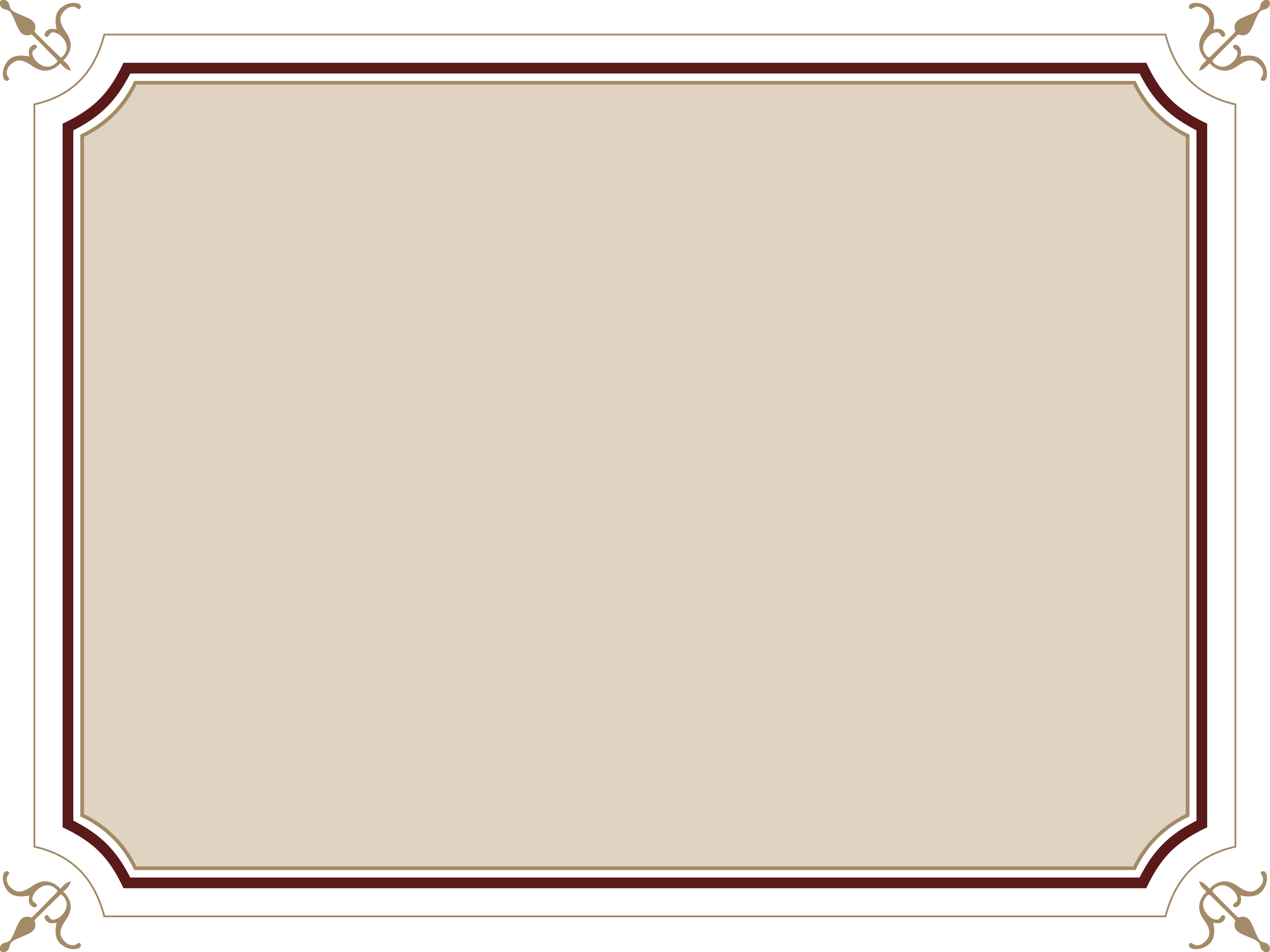 Copyright: www.wordtemplatesbundle.comCHILD ADOPTION CENTER